Please go over these duas with your children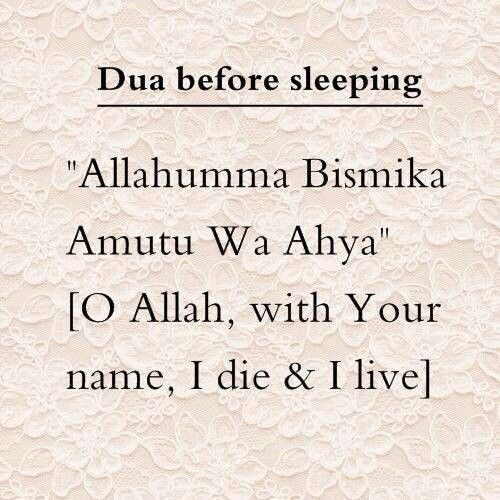 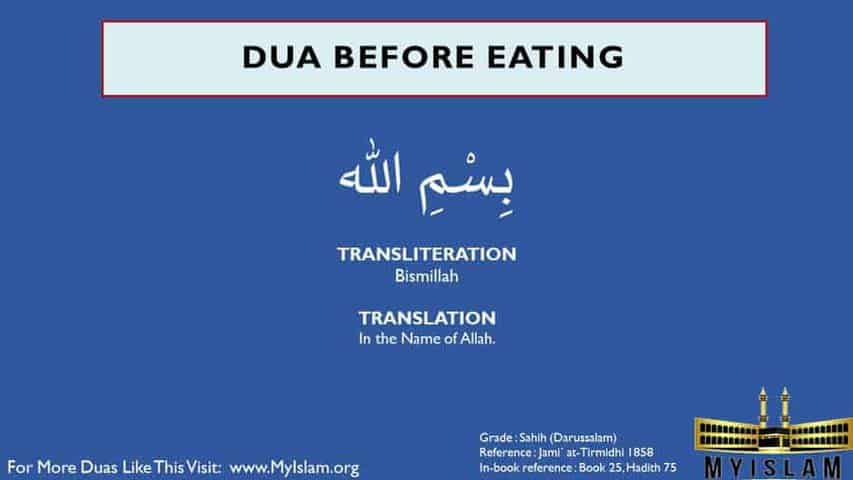 